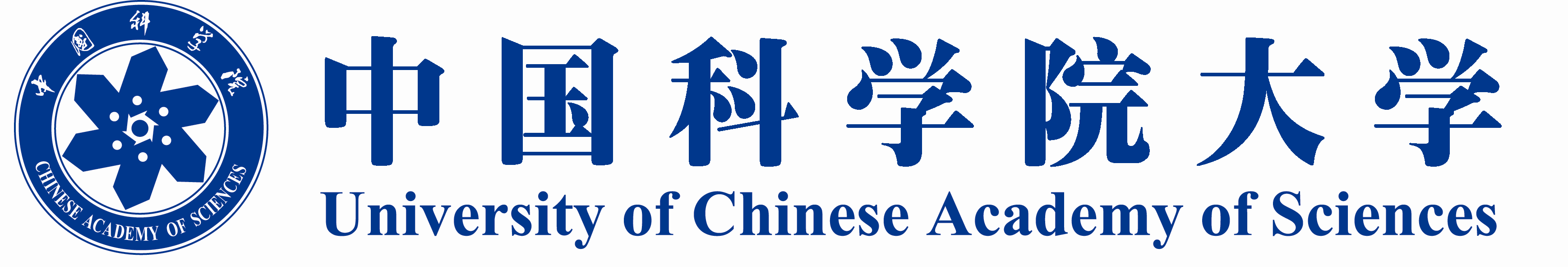 研究生学位论文开题报告登记表报告题目                               			学生姓名           		学号            			指导教师           		职称       	     			学位类别        理学博士/工程硕士/等   			学科专业        凝聚态物理/材料学/等   			研究方向         （填写实验室方向）    			研究所（院系）       物理研究所       			填表日期          202X年X月X日      			中国科学院大学制报告题目课题
来源□973、863项目                  □国家社科规划、基金项目□教育部人文、社会科学研究项目   □国家自然科学基金项目  □中央、国家各部门项目           □省（自治区、直辖市）项目  □国际合作研究项目               □与港、澳、台合作研究项目  □企、事业单位委托项目           □外资项目  □学校自选项目                   □国防项目         □非立项                         □其他□973、863项目                  □国家社科规划、基金项目□教育部人文、社会科学研究项目   □国家自然科学基金项目  □中央、国家各部门项目           □省（自治区、直辖市）项目  □国际合作研究项目               □与港、澳、台合作研究项目  □企、事业单位委托项目           □外资项目  □学校自选项目                   □国防项目         □非立项                         □其他□973、863项目                  □国家社科规划、基金项目□教育部人文、社会科学研究项目   □国家自然科学基金项目  □中央、国家各部门项目           □省（自治区、直辖市）项目  □国际合作研究项目               □与港、澳、台合作研究项目  □企、事业单位委托项目           □外资项目  □学校自选项目                   □国防项目         □非立项                         □其他□973、863项目                  □国家社科规划、基金项目□教育部人文、社会科学研究项目   □国家自然科学基金项目  □中央、国家各部门项目           □省（自治区、直辖市）项目  □国际合作研究项目               □与港、澳、台合作研究项目  □企、事业单位委托项目           □外资项目  □学校自选项目                   □国防项目         □非立项                         □其他□973、863项目                  □国家社科规划、基金项目□教育部人文、社会科学研究项目   □国家自然科学基金项目  □中央、国家各部门项目           □省（自治区、直辖市）项目  □国际合作研究项目               □与港、澳、台合作研究项目  □企、事业单位委托项目           □外资项目  □学校自选项目                   □国防项目         □非立项                         □其他课题
性质□基础研究     □应用研究     □综合研究     □其它□基础研究     □应用研究     □综合研究     □其它□基础研究     □应用研究     □综合研究     □其它□基础研究     □应用研究     □综合研究     □其它□基础研究     □应用研究     □综合研究     □其它与导师研究 课题的关系 与导师研究 课题的关系 □是导师研究课题的一部分     □与导师研究课题无关□是导师研究课题的一部分     □与导师研究课题无关□是导师研究课题的一部分     □与导师研究课题无关□是导师研究课题的一部分     □与导师研究课题无关开题报告摘要开题报告摘要开题报告摘要开题报告摘要开题报告摘要开题报告摘要导师意见（对研究内容及可行性进行评价，是否同意开题。）□ 同意        □ 不同意                                                  导师签字：                                                   年   月   日导师意见（对研究内容及可行性进行评价，是否同意开题。）□ 同意        □ 不同意                                                  导师签字：                                                   年   月   日导师意见（对研究内容及可行性进行评价，是否同意开题。）□ 同意        □ 不同意                                                  导师签字：                                                   年   月   日导师意见（对研究内容及可行性进行评价，是否同意开题。）□ 同意        □ 不同意                                                  导师签字：                                                   年   月   日导师意见（对研究内容及可行性进行评价，是否同意开题。）□ 同意        □ 不同意                                                  导师签字：                                                   年   月   日导师意见（对研究内容及可行性进行评价，是否同意开题。）□ 同意        □ 不同意                                                  导师签字：                                                   年   月   日开题报告时间开题报告时间开题报告地点考核记录：记录人签字：                                                   年   月   日考核记录：记录人签字：                                                   年   月   日考核记录：记录人签字：                                                   年   月   日考核记录：记录人签字：                                                   年   月   日考核记录：记录人签字：                                                   年   月   日考核记录：记录人签字：                                                   年   月   日考核小组成员考核小组成员考核小组成员考核小组成员考核小组成员考核小组成员姓名姓名职称/职务单位单位签字开题报告考核小组意见□ 同意开题        □ 不同意开题                                                   年   月   日开题报告考核小组意见□ 同意开题        □ 不同意开题                                                   年   月   日开题报告考核小组意见□ 同意开题        □ 不同意开题                                                   年   月   日开题报告考核小组意见□ 同意开题        □ 不同意开题                                                   年   月   日开题报告考核小组意见□ 同意开题        □ 不同意开题                                                   年   月   日开题报告考核小组意见□ 同意开题        □ 不同意开题                                                   年   月   日研究所（院系）意见            负责人（签字）：                                       单位（盖章）：                                                   年   月   日研究所（院系）意见            负责人（签字）：                                       单位（盖章）：                                                   年   月   日研究所（院系）意见            负责人（签字）：                                       单位（盖章）：                                                   年   月   日研究所（院系）意见            负责人（签字）：                                       单位（盖章）：                                                   年   月   日研究所（院系）意见            负责人（签字）：                                       单位（盖章）：                                                   年   月   日研究所（院系）意见            负责人（签字）：                                       单位（盖章）：                                                   年   月   日